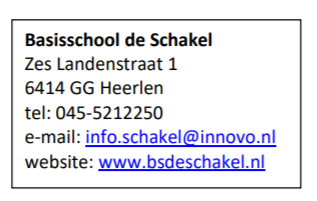 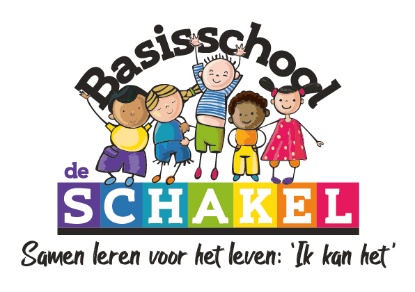 Aanvraag voor verlof leerlingen
_________________________________________________________________________________Plaats:  ……………………………………………………………………………………………………

Datum: …………………………………………………………………………………………………..

Handtekening ouders/verzorgers:…………………………………………………………..

In te vullen door school:Plaats:  ……………………………………………………………………………………………………

Datum: …………………………………………………………………………………………………..

Handtekening directie:…………………………………………………………………………..Naam (ouders)AdresPostcode/woonplaatsWilt graag verlof van                                     totVoor de volgende kinderenOmschrijf de redenen van verlof:Het verlof wordt wel/niet goedgekeurd, omdat: